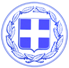 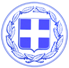                       Κως, 14 Φεβρουαρίου 2018ΔΕΛΤΙΟ ΤΥΠΟΥΘΕΜΑ : “Ο Δήμαρχος Κω συνομιλεί με τους πολίτες στην Κέφαλο.”Ο Δήμαρχος Κω κ. Γιώργος Κυρίτσης θα βρίσκεται αύριο Πέμπτη 15 Φεβρουαρίου, από τις 9 το πρωί έως τις 3 το μεσημέρι στα γραφεία της Δημοτικής Κοινότητας Κεφάλου και θα δέχεται τους δημότες που θέλουν να τον συναντήσουν για να υποβάλλουν προτάσεις, επισημάνσεις ή ακόμα και τα παράπονά τους.Γραφείο Τύπου Δήμου Κω